Publicado en Madrid el 29/11/2021 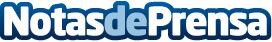 Menos de 10 años, la edad de los menores españoles que más tiempo pasan en YouTube Qustodio ha realizado una radiografía sobre el comportamiento digital de los menores en YouTube que recoge datos de uso de 2020 y 2021 en España, Reino Unido y Estados UnidosDatos de contacto:Redacción648183184Nota de prensa publicada en: https://www.notasdeprensa.es/menos-de-10-anos-la-edad-de-los-menores Categorias: Nacional Sociedad Entretenimiento E-Commerce Ocio para niños Dispositivos móviles http://www.notasdeprensa.es